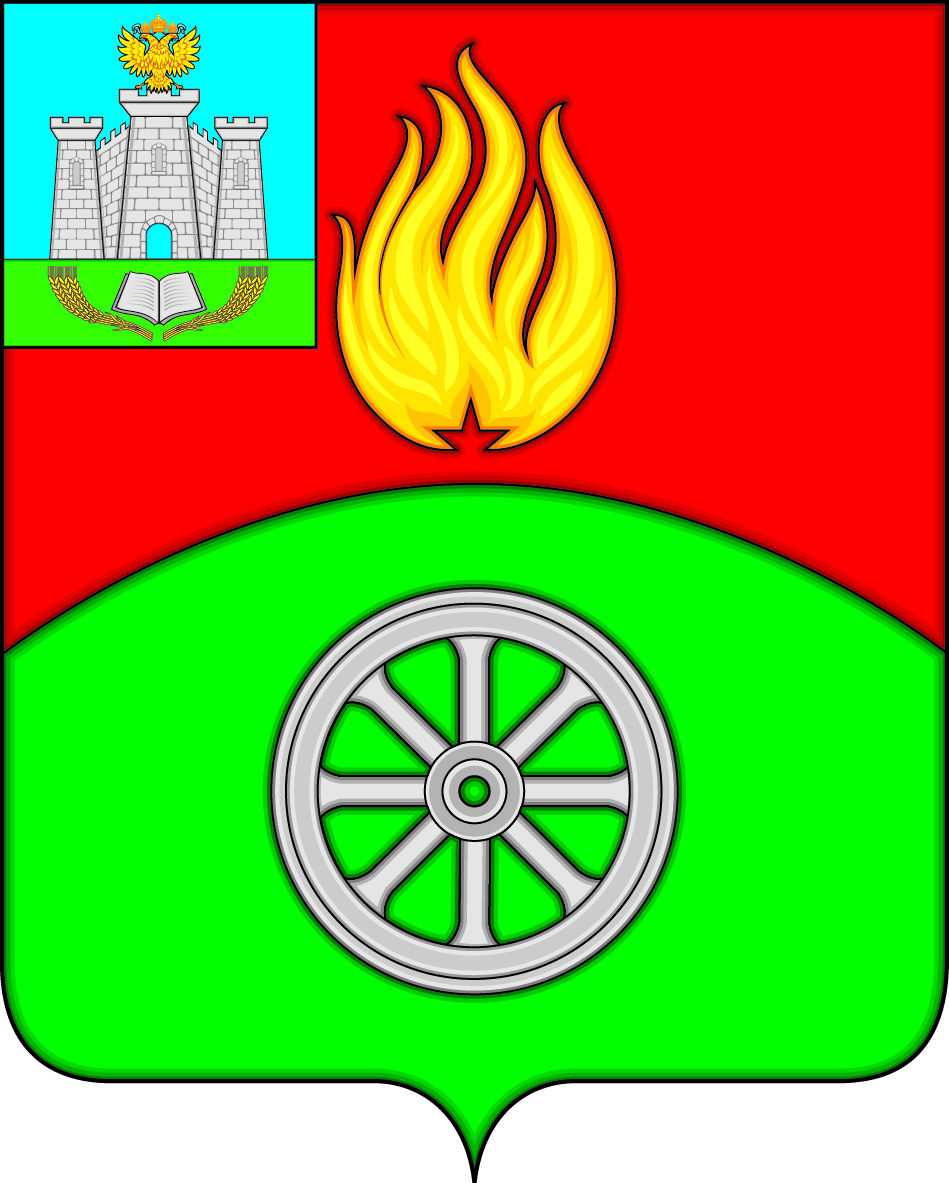 РОССИЙСКАЯ  ФЕДЕРАЦИЯОРЛОВСКАЯ  ОБЛАСТЬВЕРХОВСКИЙ  РАЙОН  АДМИНИСТРАЦИЯ  ПОСЕЛКА  ВЕРХОВЬЕ
ПОСТАНОВЛЕНИЕО внесении изменений в постановлениеАдминистрации  поселка Верховьеот 05.06.2019 № 107 «Об утверждении Реестрамест сбора твердых бытовых отходовна территории поселка Верховье»
В соответствии с Федеральным законом от 06.10.2003 N 131-ФЗ "Об общих принципах организации местного самоуправления в Российской Федерации", постановлением Правительства Российской Федерации от 10.02.1997 N 155 "Об утверждении Правил предоставления услуг по вывозу твердых и жидких бытовых отходов", СанПиН 2.1.3684-21 «Санитарно-эпидемиологические требования к содержанию территорий городских и сельских поселений, к водным объектам, питьевой воде и питьевому водоснабжению, атмосферному воздуху, почвам, жилым помещениям, эксплуатации производственных, общественных помещений, организации и проведению санитарно-противоэпидемических (профилактических) мероприятий», Правилами благоустройства и содержания территории муниципального образования пгт. Верховье Верховского района Орловской области, утвержденными решением Верховского поселкового Совета народных депутатов от 27.12.2017 N 19/7, администрация поселка Верховье постановляет:1. Внести в Постановление администрации поселка Верховье от 05.06.2019 года № 107 «Об утверждении Реестра мест сбора твердых бытовых отходов на территории поселка Верховье» следующие изменения:1.1.В таблице, представленной в Приложении 2 к Постановлению в порядке очередности добавить строку 11 согласно Приложению;2. Данное постановление подлежит опубликованию на официальном сайте администрации поселка Верховье в сети Интернет.3. Контроль исполнения настоящего постановления возложить на главного специалиста администрации поселка Верховье Головину Н.А.Глава поселка Верховье                                                                     М.В. ВеличкинаПриложение к Постановлению администрации поселка Верховьеот «04» августа 2022 года  № 238Приложение 2 к постановлению администрации поселка ВерховьеОт 05.06.2019 № 107«04» августа 2022г.№ 238п. Верховье11П. Верховье, ул. Привокзальная, д. 3Бетон2,2510,75--металлДаМБУДО «Верховская детская художественная школа»МБУДО «Верховская детская художественная школа»